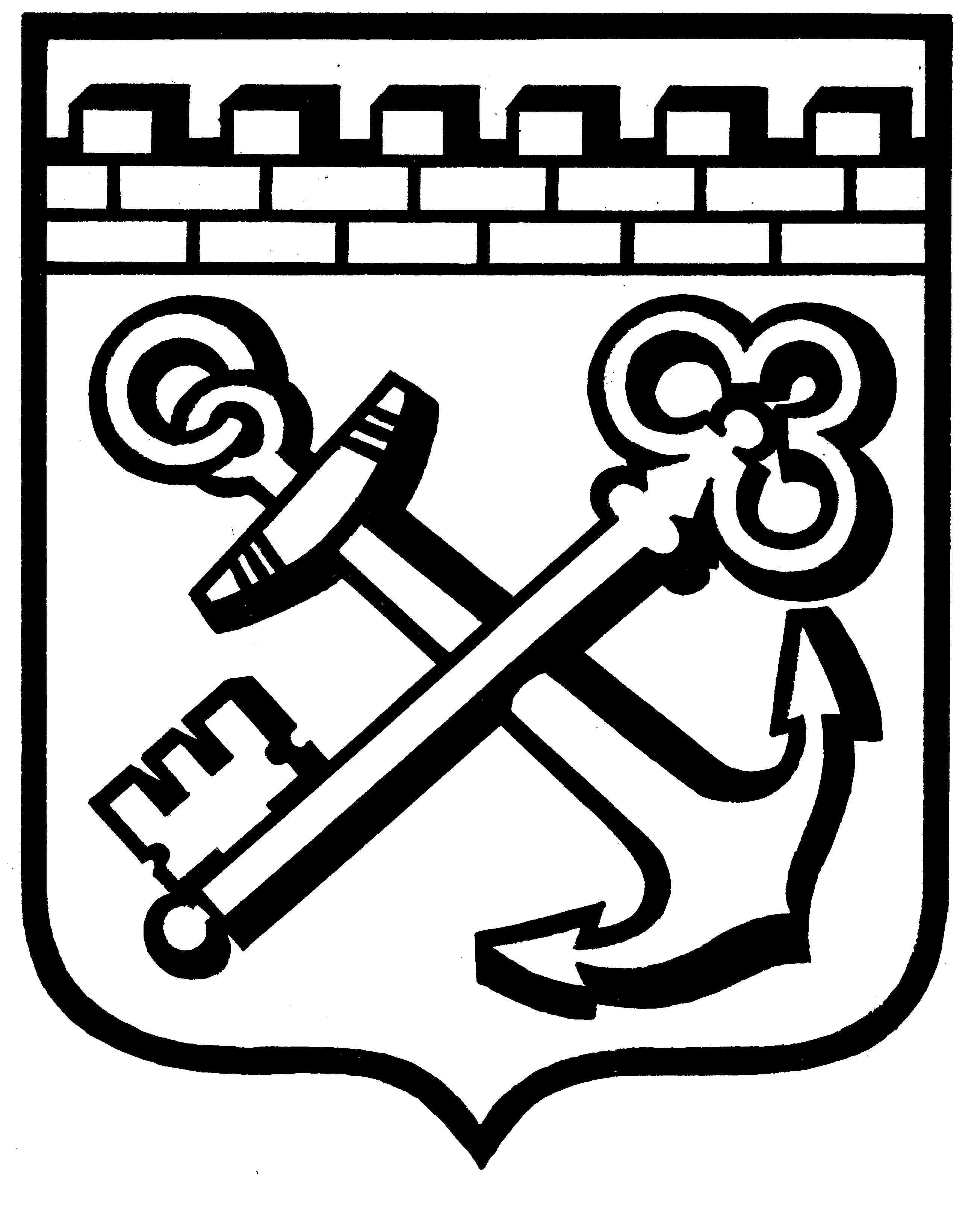 КОМИТЕТ ГРАДОСТРОИТЕЛЬНОЙ ПОЛИТИКИ
ЛЕНИНГРАДСКОЙ ОБЛАСТИПРИКАЗот ___ сентября 2020 года № ______Об утверждении правил землепользования и застройки муниципального образования Бегуницкое сельское поселениеВолосовского муниципального района Ленинградской области В соответствии со статьями 32 и 33 Градостроительного кодекса Российской Федерации, пунктом 1 части 2 статьи 1 областного закона от 7 июля 2014 года № 45-оз «О перераспределении полномочий в области градостроительной деятельности между органами государственной власти Ленинградской области и органами местного самоуправления Ленинградской области», пунктом 2.13 Положения о Комитете градостроительной политики Ленинградской области, утвержденного постановлением Правительства Ленинградской области от 9 сентября 2019 года № 421, приказываю:1. Утвердить правила землепользования и застройки муниципального образования Бегуницкое сельское поселение Волосовского муниципального района Ленинградской области согласно приложению к настоящему приказу.2. Правила землепользования и застройки муниципального образования Терпилицкое сельское поселение Волосовского муниципального района Ленинградской области, утвержденные решением совета депутатов муниципального образования Терпилицкое сельское поселение Волосовского муниципального района Ленинградской области от 18 марта 2013 года № 145, в части не соответствующей настоящему приказу, не подлежат применению.Председатель комитета 									И.Я.Кулаков